Согласовано                                                                                                                                                                                       УтверждаюНачальник ТО Управления                                                                                                                                                     Директор МБОУ КСОШ №2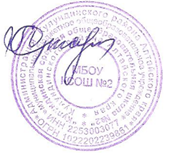 Роспотребнадзора                                                                                                                                                                                               М.А. Стародубцевапо Алтайскому краю в Кулундинском,                                                                                                                                  «04» сентября 2023г.Благовещенском, СуетскомиТабунском районахБ.В. Сергиенко МенюМБОУ КСОШ №2, меню 5-11 классы с 04.09.2023(на 10 дней)№  ТТК12-17 лет12-17 лет12-17 лет12-17 лет12-17 лет1 неделяПонедельникЗавтракМасса порциибжуккал10Каша рисовая молочная250,011,4611.956.15378.95кк943Чай с лимоном200,00,4024,7658,0ккб/нХлеб йодированный с маслом30,0/5.01,61,2/8,214,1/30,1073.0/75.0ккИТОГО:16,4927,17125,11584,95кк	Вторник	 Завтрак688Макароны с маслом180,0/5,05,52/04,52/4,1026,45/0,005168,45301Голень куриная тушеная100,025,1312,595,73193,7кк943Чай с сахаром200,014,3028,0ккб/нХлеб йодированный30,01,61,214,173,0ккИТОГО:515,032,2522,4460,58463,15ккСредаЗавтрак679Гречка 1808,956,7343,0276кк608Котлета  мясная100,015,5511,5515,70228,75ккб\нПодлив томатный504,4811,26,360,4ккб/нХлеб йодированный30,01,61,214,173кк943Чай с сахаром200,00014,528,0ккИТОГО:560,030,8329,193,6666,15ккЧетверг Завтрак631Жаркое из говядины200,014,310,03,0270,0кк943Чай с сахаром200,014,028,5ккб/нХлеб йодированный30,01,61,214,173ккИТОГО:430,015,911,231,1376,0ккПятница Завтрак197Горошница180,014,310,038,0290,0ккТефтелька мясная100,013,776,227,73130,98кк868Компот из сухофруктов200,00,454,594,0ккб/нХлеб йодированный30,01,21,614,173,0ккИТОГО:510,029,2717,8274,33587кк                                      12-17 лет                                      12-17 лет                                      12-17 лет                                      12-17 лет                                      12-17 лет2 неделяПонедельник ЗавтракМасса порции бжуккал185Каша пшенная молочная30010,139,1343,90371,8ккб/нСыр порционный15,05,066,44074,2кк943Кофе напиток200,01,41,7521,35129,0ккб/нХлеб йодированный30,01,21,614,173,0ккИТОГО:545,017,7918,9279,35648,0ккВторник Завтрак265Плов со свининой200,05,525,4251,73544кк943Чай с сахаром200,014,528,0ккб/нХлеб йодированный30,01,21,614,173,0ккИТОГО:430,06,727,0280,33645ккСреда Завтрак679Гречневый гарнир180,04,88,839,3286,16кк294Котлета из мяса кур100,014,013,413,0229,0ккб/нПодлив50,04,4811,26,360,4б/нХлеб йодированный30,01,21,6	14,173,0,0кк943Чай с сахаром2000014,528,0ккИТОГО:560,024,4835,08/7,2676ккЧетверг Завтрак9Каша перловая180,05,46,829,0189,0кк152Гуляш с говядиной100,07,29,152,96197,8кк943Чай с сахаром200,00014,528,0ккб/нХлеб пшеничный30,01,21,614,173,0ккИТОГО:510,013,817,5560,56487,8ккПятница Завтрак321Картофельное пюре180,04,25,627,45179,25кк294Котлета рыбная100,010,93,712,0123ккб/нХлеб йодированный30,01,21,614,173,0кк868Чай с сахаром200,014,0ИТОГО:16,310,968,05403,25кк